 Рабочая программа разработана на основании: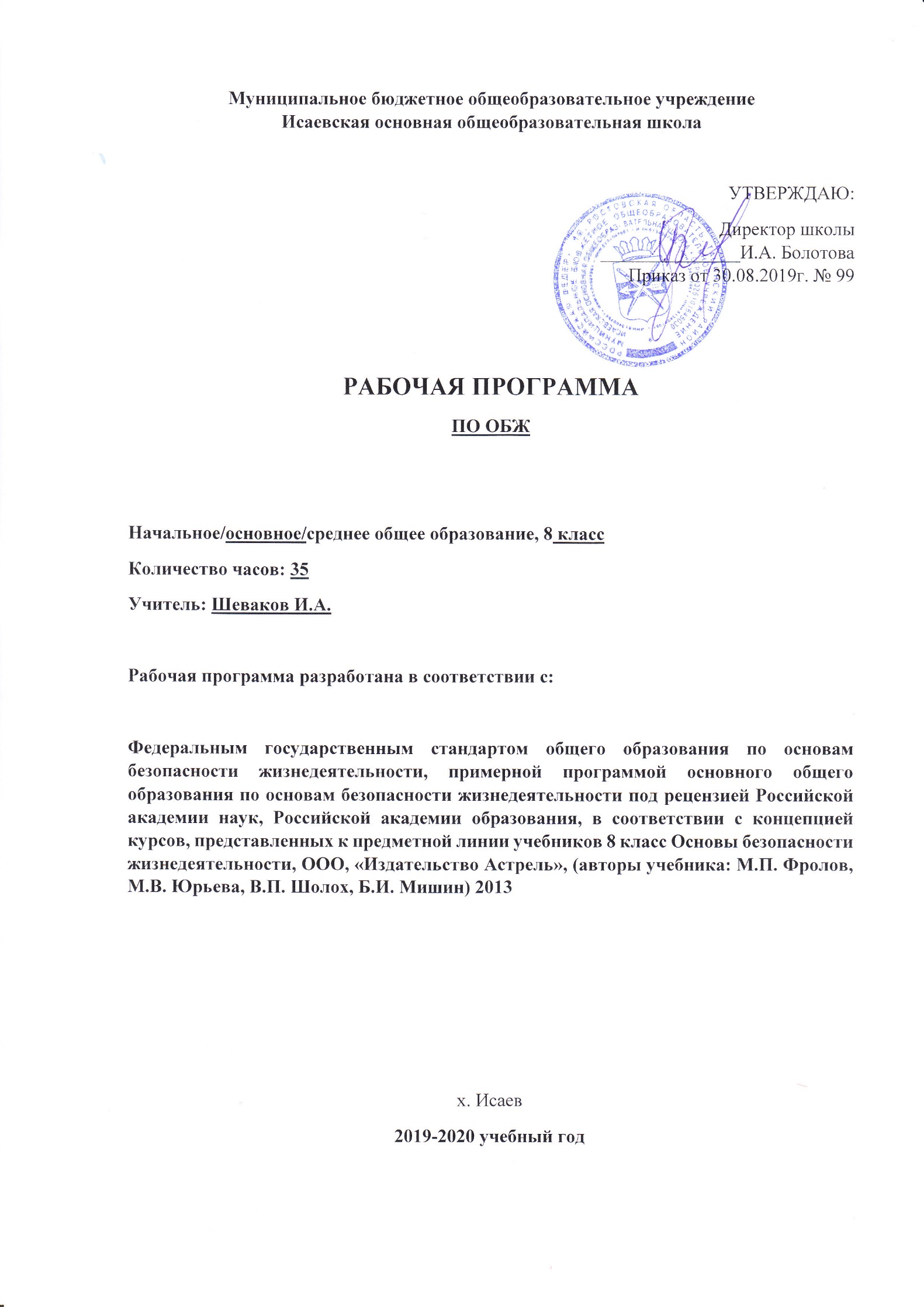 1.	Федерального закона Российской Федерации от 29 декабря 2012 г. № 279-ФЗ «Об образовании в Российской Федерации».2.	Приказа Министерства образования и науки РФ от 17 декабря 2010 г №1897 «Об утверждении федерального государственного образовательного стандарта основного общего образования».3.	Приказа Министерства образования и науки РФ от  31.12.2015 г. №1577 «О внесении изменений в федеральный государственный образовательный стандарт основного общего образования, утверждённый приказом Министерства образования и науки РФ от 17 декабря 2010г. №1897».4.	Приказа Министерства образования и науки РФ от 17.05.2012г. №413 «Об утверждении федерального государственного образовательного стандарта среднего (полного) общего образования (с изменениями от 29.06.2017г., приказ Министерства образования и науки РФ № 613).5.	Приказа Министерства просвещения РФ от 8 мая 2019 г. N 233 “О внесении изменений в федеральный перечень учебников, рекомендуемых к использованию при реализации имеющих государственную аккредитацию образовательных программ начального общего, основного общего, среднего общего образования, утвержденный приказом Министерства просвещения Российской Федерации от 28 декабря 2018 г. N 345”6.	Примерной программы основного общего образования  по основам безопасности жизнедеятельности под редакцией М.П. Фролова, М.В. Юрьева, В.П. Шолох, Б.И. Мишин, М.: Астрель, 2013.7. Основной образовательной программы основного общего образования МБОУ Исаевской ООШ на 2019-2020 учебный год.8. Учебного плана МБОУ Исаевской ООШ на 2019-2020 учебный год.Планируемые результаты ( в рамках ФГОС общего образования-личностные, метапредметные и предметные) освоения курса учебного предмета « ОБЖ» за  8 классЛичностные результаты:Усвоение правил индивидуального и коллективного безопасного поведения  в чрезвычайных ситуациях, угрожающих жизни и здоровью людей, правил поведения на транспорте и на дорогах;Формирование понимания ценности здорового и безопасного образа жизни;Усвоение гуманистических, демократических и традиционных ценностей многонационального российского общества, воспитание чувства ответственности и долга перед Родиной;Формирование ответственного отношения к учению, готовности и способности обучающихся к саморазвитию и самообразованию на основе мотивации к обучению и познанию, осознанному выбору и построению дальнейшей индивидуальной траектории образования на базе ориентировки в мире профессий  и профессиональных предпочтений с учётом устойчивых познавательных интересов;Формирование целостного мировоззрения, соответствующих современному уровню развития науки и общественной практике, учитывающего социальное, культурное. Языковое, духовное многообразие современного мира;Формирование готовности и способности вести диалог с другими людьми и достигать в нём взаимопонимания;Освоение социальных норм, правил поведения, ролей и форм социальной жизни в группах и сообществах, включая взрослые и социальные сообщества;Развитие правового мышления и компетентности в решении моральных проблем на основе личностного выбора, формирование нравственных чувств и нравственного поведения, осознанного и ответственного отношения к собственным поступкам;Формирование  коммуникативной компетентности в обращении и сотрудничестве со сверстниками, старшими и младшими в процессе образовательной, общественно полезной, учебно-исследовательской, творческой и других видов деятельности;Формирование основ экологической культуры на основе признания ценности жизни во всех её проявлениях и необходимости ответственного, бережного отношения к окружающей среде;Осознание значения семьи в жизни человека и общества, принятия ценности семейной жизни, уважительное  и заботливое отношение к членам своей семьи;Формирование антиэкстремистского мышления и антитеррористического поведения, потребностей соблюдать нормы здорового образа жизни, осознанно выполнять правила безопасности жизнедеятельности.Метапредметные результаты:Умение самостоятельно определять цели своего обучения, ставить и формулировать для себя новые задачи в учёбе и познавательной деятельности, развивать мотивы  и интересы своей познавательной деятельности;Умение самостоятельно планировать пути достижения целей защищенности, в том числе альтернативные, осознанно выбирать наиболее эффективные способы решения учебных и познавательных задач;Умение соотносить свои действия с планируемыми результатами курса, осуществлять контроль соей деятельности в процессе достижения результата, определять способы действия в опасных и чрезвычайных ситуациях в рамках предложенных условий и требований, корректировать свои действия в соответствии с изменяющейся ситуацией;Умение оценивать правильность выполнения учебной задачи в области безопасности жизнедеятельности, собственные возможности её решения;Владение основами самоконтроля, самооценки, принятие решений и осуществление осознанного выбора в учебной и познавательной деятельности;Умения определять понятия, создавать обобщения, устанавливать аналогии, классифицировать, самостоятельно выбирать основания и критерии (например, для классификации опасных и чрезвычайных ситуаций, видов террористической деятельности), устанавливать причинно-следственные связи, строить логические рассуждения, умозаключения (индуктивные, дедуктивные и по аналогии) и делать выводы;Умение создавать, применять и преобразовывать знаки и символы, модели и схемы для решения учебных и познавательных задач;Умение организовывать учебное сотрудничество и совместную деятельность с учителем и сверстниками, работать индивидуально и в группе, находить общее решение и разрешать конфликты на основе согласования позиций и учёта интересов, формулировать, аргументировать и отстаивать свое мнение;Формирование  и развитие компетентности в области использования ИКТ;Освоение приемов действий в опасных и чрезвычайных ситуациях природного, техногенного и социального характера, в том числе оказание первой помощи пострадавшим;Формирование умений взаимодействовать с окружающими, выполнять различные социальные роли во время и при ликвидации последствий чрезвычайных ситуаций.Предметные результаты:Формирование современной культуры безопасности жизнедеятельности на основе понимания необходимости защиты личности, общества и государства посредством осознания значимости безопасного поведения в условиях чрезвычайных ситуаций природного, техногенного и социального характера;Формирование убеждения в необходимости безопасного и здорового образа жизни;Понимание роли государства и действующего законодательства в обеспечении национальной безопасности и защиты населения от опасных и чрезвычайных ситуаций природного, техногенного и социального характера, в том числе от экстремизма и терроризма;Понимание личной и общественной значимости современной культуры безопасности жизнедеятельности;Понимание необходимости подготовки граждан к военной службе;Формирование установки на здоровый образ жизни, исключающей употребление алкоголя, наркотиков, курение и нанесение иного вреда здоровью;Формирование антиэкстремистской и антитеррористической личной позиции;Понимание необходимости сохранения природы и окружающей среды для полноценной жизни человека;Знание основных опасных и чрезвычайных ситуаций природного, техногенного и социального характера, включая экстремизм и терроризм и их последствия для личности, общества и государства;Знание и умение применять правила безопасного поведения в условиях опасных и чрезвычайных ситуаций;Умение оказывать первую помощь пострадавшим;Умение предвидеть возникновение опасных ситуаций по характерным признакам их проявления, а также на основе информации, полученной из различных источников;Умение принимать обоснованные решения в конкретной опасной  ситуации для минимизации последствий с учётом реально складывающейся обстановки и индивидуальных возможностей.     Критерии оценивания     1. Тестовые задания (7- 15 мин).     2. Устный опрос  (7-15 мин)Средства контроля и оценки результатов обученияВсе тестовые задания оцениваются:- правильный ответ – 1 балл;- отсутствие ответа или неправильный ответ – 0 баллов«2» - менее 25% правильных ответов.«3» - от 25% до 50% правильных ответов.«4» - от 50% до 75% правильных ответов.«5» - от 75% и более правильных ответов. Оценка устных ответов обучающегося:Ответ оценивается отметкой «5», если обучающийся:• полно раскрыл содержание материала в объеме, предусмотренном программой и учебником;• изложил материал грамотным языком в определенной логической последовательности, точно используя терминологию;• показал умение иллюстрировать теоретические положения конкретными примерами, применять их в новой ситуации при выполнении практического задания;• продемонстрировал усвоение ранее изученных сопутствующих вопросов, сформированность и устойчивость используемых при ответе умений и навыков;• отвечал самостоятельно без наводящих вопросов учителя.Возможны одна – две неточности при освещении второстепенных вопросов или выкладках, которые обучающийся легко исправил по замечанию учителя.Ответ оценивается отметкой «4», если: он удовлетворяет в основном требованиям на отметку «5», но при этом имеет один из недостатков:• в изложении допущены небольшие пробелы, не исказившие общего содержания ответа;• допущены один или два недочета при освещении содержания ответа, исправленные по замечанию учителя;• допущена ошибка или более двух недочетов при освещении второстепенных вопросов, легко исправленные по замечанию учителя.Отметка «3» ставится в следующих случаях:• неполно или непоследовательно раскрыто содержание материала, но показано общее понимание вопроса и продемонстрированы умения, достаточные для дальнейшего усвоения программного материала;• имелись затруднения или допущены ошибки в определении понятий, исправленные после нескольких  вопросов;Отметка «2» ставится в следующих случаях:• не раскрыто основное содержание учебного материала;• обнаружено незнание или непонимание обучающимся большей или наибольшей части материала;Содержание учебного предмета.Место учебного предметаСогласно учебному плану МБОУ Исаевская ООШ на 2019-2020 учебный год программа рассчитана на 34 часа в расчете 1 час в неделю, в соответствии с учебным графиком работы МБОУ Исаевская ООШ , программа предусматривает 34 часа. Безопасность и защита человека в чрезвычайных ситуациях. (29ч)Промышленные аварии и катастрофы. Их причины и возможные последствия. Общее понятие чрезвычайной ситуациитехногенного характера, понятие аварии и катастрофы. Классификация чрезвычайных ситуаций по масштабураспространения и с учетом тяжести последствий. Потенциально опасные объекты.Пожары и взрывы, их характеристика, пожаро- и взрывоопасные объекты. Причины и возможные последствия. Правилабезопасного поведения при пожарах и взрывах. Пожары и паника.Промышленные аварии с выбросом опасных химических веществ. Химически опасные объекты производства. Причиныаварий и возможные последствия при авариях на химически опасных объектах. Сильнодействующие ядовитые вещества(АХОВ), их характеристика и поражающие факторы. Защита населения от АХОВ. Правила безопасного поведения приавариях с выбросом опасного химического вещества. Аварии на радиационно опасных объектах, их причины ивозможные последствия. Основные виды радиационно опасных объектов. Характеристика очагов поражения приавариях на АЭС. Характер поражения людей и животных. Правила безопасного поведения при радиационных авариях.Режимы радиационной защиты.Гидродинамические аварии, их причины и последствия. Мероприятия по уменьшению последствий аварий нагидродинамически опасных объектах. Правила безопасного поведения при угрозе и в ходе наводнения пригидродинамической аварии. Влияние деятельности человека на окружающую среду. Биосфера и человек. Экология иэкологическая опасность. Экологическая система, экологический кризис, экологическая катастрофа. Виды загрязнениябиосферы. Загрязнение атмосферы, вод, почв. Понятие о предельно допустимых концентрациях загрязняющих веществ.Краткая характеристика состояния окружающей среды в регионе и месте проживания. Мероприятия по защите здоровьячеловека, проводимые в местах нарушения экологического равновесия. Правила безопасного поведения в экологическинеблагоприятных районах.Обучение способам оповещения населения о чрезвычайных ситуациях в городах, населенных пунктах и напромышленных предприятиях. Сигнал - "Внимание всем!". Речевая информация, передаваемая по радиоприемнику,телевизору о чрезвычайных ситуациях мирного и военного времени. Обучение правилам эвакуации населения.Организация и проведение эвакуации. Изучение средств индивидуальной защиты органов дыхания. Ознакомление сзащитными сооружениями гражданской обороны, порядком их использования.Ознакомление с организацией защиты сельскохозяйственных объектов в зонах чрезвычайных ситуаций. Мероприятия позащите сельскохозяйственных животных при стихийных бедствиях, производственных авариях. Мероприятия позащите фуража, воды, продуктов животноводства от заражения. Отработка практических действий обучаемых привозникновении аварий и катастроф, наиболее вероятных для регионов проживания.Основы медицинских знаний и правила оказания первой медицинской помощи (3ч)Первая медицинская помощь при отравлениях газами и средствами бытовой химии. Пищевая токсикоинфекция. Перваямедицинская помощь.Основы здорового образа жизни (5ч)Профилактика вредных привычек.Физическая культура и закаливание. Занятия физкультурой и спортом. Воспитание необходимых физических качеств.Закрепление практических навыков по пройденным темам 1ч.Тематическое планированиеКалендарно-тематическое планирование№ темыНазвание темыКоличество часовРаздел 1.Безопасность и защита человека в чрезвычайных ситуациях.29ч.Тема 1ЧС техногенного характера17Тема 2Гидродинамические аварии4Тема 3Экология и экологическая безопасность.4Тема 4Безопасность  на дорогах.2Тема 5ЧС криминального характера2Раздел 2.Основы медицинских знаний и правила оказания первой медицинской помощи3ч.Тема 6Практические действия при производственных авариях1Тема 7Индивидуальные средства защиты2Раздел 3.Основы здорового образа жизни1чТема 8Профилактика вредных привычек1Тема 9Итоговая контрольная работа1Закрепление практических навыков по пройденным темам.2чИтого35ч.№ДатаТема урокаКол-вочасов106.09.2019Введение. Производственные аварии и катастрофы1213.09.2019Основные причины производственных аварий и катастроф1320.09.2019Пожары1427.09.2019Взрывы1504.10.2019Условия и причины возникновения пожаровВозможные последствия1611.10.2019Меры пожарной безопасности. Правила безопасного поведения при пожарах1718.10.2019Химические  вещества и опасные объекты1825.10.2019Характеристика АХОВ и их поражающий фактор1908.11.2019Возможные последствия при авариях на химически опасных объектах11015.11.2019Правила поведения и действия населения при авариях на ХОО11122.11.2019Характеристика поражений   АХОВ11229.11.2019Первая помощь пострадавшим от АХОВ11306.12.2019Радиоактивность и радиационно-опасные объекты11413.12.2019Ионизирующие излучения: природа, единицы измерения.11520.12.2019Естественная радиоактивность. 11627.12.2019Характеристика очагов поражения при радиационных авариях11717.01.2020Правила поведения и действия населения при радиационных авариях11824.01.2020Гидродинамические аварии и гидротехнические сооружения11931.01.2020Причины и виды гидродинамических аварий12007.02.2020Последствия гидродинамических аварий12114.02.2020Меры по защите населения при ГА. Правила поведения населения.12221.02.2020Экология и экологическая безопасность.12328.02.2020Биосфера и человек. Загрязнение атмосферы12406.03.2020Загрязнение почв. Загрязнение природных вод.12513.03.2020Понятие о ПДК. Краткая характеристика экологической обстановки в России12620.03.2020Безопасность поведния  на дорогах. Првила для велосипедистов.12703.04.2020 Мотовелосипед и мопед.Мотоцикл.Правила пользования и движения.12810.04.2020Водитель- главный участник дорожного движения.12917.04.2020Проезд перекрестка.13024.04.2020Практические действия при производственных авариях13108.05.2020Средства защиты органов дыхания.Средства защиты кожи.13215.05.2020Профилактика вредных привычек (сигареты, алкоголь, наркотики).13322.05.2020Обобщающий урок13429.05.2020Обобщающий урок1